от «15»  октября 2018  года                        № 5                                            п. Коробкин                                                                                       «О присвоении  адресов                                                                                      объектам адресации»В соответствии с Правилами присвоения, изменения и аннулирования адресов на территории Коробкинского сельского поселения, утвержденными постановлением администрации Коробкинского сельского муниципального образования Республики Калмыкия от 15.07.2014 №5, руководствуясь пунктом 10 статьи 7, пунктом 13 статьи 35 Устава Коробкинского сельского муниципального  образования Республики Калмыкия,  по итогам проведения инвентаризации сведений об адресах в соответствии с разделом IV Постановления Правительства РФ от 22.05.2015 N 492 и частью 5 статьи 9 Федерального Закона от 28.12.2013 № 443-ФЗ, администрация  Коробкинского сельского муниципального образования  Республики Калмыкия     постановляет: Осуществить присвоение адресов объектам адресации, расположенным на территории Коробкинского сельского поселения, а также внесение решения о присвоения адресов объектам адресации в государственный адресный реестр, согласно Приложению №1. Объекты адресации, указанные  в приложении №1 настоящего постановления, входят в состав населенного пункта «поселок Коробкин». 3.    Адресообразующий элемент «поселок Коробкин», как адресообразующий  элемент  «населенный пункт»,  предусмотренный подпунктом «д» пункта 47  Правил присвоения, изменения и аннулирования адресов, утвержденных постановлением Правительства Российской Федерации от 19.11.2014 №1221, используется исключительно в целях идентификации местоположения объекта адресации, указанного в приложении №1 настоящего Постановления.4. Контроль за исполнением настоящего постановления оставляю за собой.5. Постановление вступает в силу с момента его подписания.Глава Коробкинского сельского Муниципального образования Республики Калмыкия                                                                 	Е.Н. Литвиненко Приложение № 1 к Постановлению администрации  Коробкинского СМО РК от  15.10.2018 г. № 5 Осуществить присвоение адресов следующим объектам адресации:Коробкинск селэнэМуниципальн БурдэцинАдминистрацин  hардачин зааврПостановлениеКоробкинского сельскогомуниципального образования№п/пАдрес  объекта адресацииНаименование объектаОписание местоположения объектов адресации (ориентир)Ф.И.О. правообладателяПримечание (кадастровый номер при наличии, площадь и т.п.)1Российская Федерация, Республика Калмыкия,  Сарпинский муниципальный район, сельское  поселение  Коробкинское,  Коробкин  поселок,  территория Животноводческая стоянка, дом 1;Жилой домРоссия, Калмыкия респ. Сарпинский район, в 3 км от п. КоробкинАмирханов Багомед Магомедович08-08-03/001/2007/3762Российская Федерация, Республика Калмыкия,  Сарпинский муниципальный район, сельское  поселение  Коробкинское,  Коробкин  поселок,  территория Животноводческая стоянка, строение 1;кошараРоссия, Калмыкия респ. Сарпинский район, в 3 км от п. КоробкинАмирханов Багомед Магомедович08-08-03/001/200-3773Российская Федерация, Республика Калмыкия,  Сарпинский муниципальный район, сельское  поселение  Коробкинское,  Коробкин  поселок,  территория Животноводческая стоянка, строение 2;теплякРоссия, Калмыкия респ. Сарпинский район, в 3 км от п. КоробкинАмирханов Багомед Магомедович08-08-03/001/2007-3784Российская Федерация, Республика Калмыкия,  Сарпинский муниципальный район, сельское  поселение  Коробкинское,  Коробкин  поселок,  территория Животноводческая стоянка, дом 2;Жилой домРоссия, Калмыкия респ. Сарпинский район, в 5 км восточнее  п. КоробкинКаруев Герман Павлович08-08-03/001/2008-556,  5Российская Федерация, Республика Калмыкия,  Сарпинский муниципальный район, сельское  поселение  Коробкинское,  Коробкин  поселок,  территория Животноводческая стоянка, строение 3;кошараРоссия, Калмыкия респ. Сарпинский район, в 5 км восточнее  п. КоробкинКаруев Герман Павлович08-08-03/001/2008-5576Российская Федерация, Республика Калмыкия,  Сарпинский муниципальный район, сельское  поселение  Коробкинское,  Коробкин  поселок,  территория Животноводческая стоянка, дом 3 ;Жилой дом Россия, Калмыкия респ. Сарпинский район, в 10 км  западнее  п. КоробкинМагомедов Набигулла Алигаджиевич 08-08-03/001/2007-2247Российская Федерация, Республика Калмыкия,  Сарпинский муниципальный район, сельское  поселение  Коробкинское,  Коробкин  поселок,  территория Животноводческая стоянка, Строение  4 ;кошара Россия, Калмыкия респ. Сарпинский район, в 10 км  западнее  п. КоробкинМагомедов Набигулла Алигаджиевич 08-08-03/001/2007-2228Российская Федерация, Республика Калмыкия,  Сарпинский муниципальный район, сельское  поселение  Коробкинское,  Коробкин  поселок,  территория Животноводческая стоянка, Строение 5 ;тепляк Россия, Калмыкия респ. Сарпинский район, в 10 км  западнее  п. КоробкинМагомедов Набигулла Алигаджиевич 08-08-03/001/2007-2239Российская Федерация, Республика Калмыкия,  Сарпинский муниципальный район, сельское  поселение  Коробкинское,  Коробкин  поселок,  территория Животноводческая стоянка, дом 4 ;Жилой дом Россия, Калмыкия респ. Сарпинский район, в 22 км  западнее  п. КоробкинАбдулаев Рабадан Абдулаевич 08-08-03/001/2006-59410Российская Федерация, Республика Калмыкия,  Сарпинский муниципальный район, сельское  поселение  Коробкинское,  Коробкин  поселок,  территория Животноводческая стоянка, Строение 6 ;кошара Россия, Калмыкия респ. Сарпинский район, в 22 км  западнее  п. КоробкинАбдулаев Рабадан Абдулаевич08-08-03/001/2007-59311Российская Федерация, Республика Калмыкия,  Сарпинский муниципальный район, сельское  поселение  Коробкинское,  Коробкин  поселок,  территория Животноводческая стоянка, дом 5 ;Жилой дом Россия, Калмыкия респ. Сарпинский район, в 15 км  от п. КоробкинМагдиев Шамиль Абдулкадирович 08-08-03/001/200601312Российская Федерация, Республика Калмыкия,  Сарпинский муниципальный район, сельское  поселение  Коробкинское,  Коробкин  поселок,  территория Животноводческая стоянка, Строение 7 ;Здание скотного двораРоссия, Калмыкия респ. Сарпинский район, в 15 км  от п. КоробкинМагдиев Шамиль Абдулкадирович 08-08-03/001/200601413Российская Федерация, Республика Калмыкия,  Сарпинский муниципальный район, сельское  поселение  Коробкинское,  Коробкин  поселок,  территория Животноводческая стоянка, дом 6;Жилой дом Россия, Калмыкия респ. Сарпинский район, в 20 км  от п. КоробкинОмаров Алиасхаб Багамаевич08-08-06/017/2013-25114Российская Федерация, Республика Калмыкия,  Сарпинский муниципальный район, сельское  поселение  Коробкинское,  Коробкин  поселок,  территория Животноводческая стоянка, Строение 8;Скотный двор Россия, Калмыкия респ. Сарпинский район, в 20 км  от п. КоробкинОмаров Алиасхаб Багамаевич08-08-06/017/201325215Российская Федерация, Республика Калмыкия,  Сарпинский муниципальный район, сельское  поселение  Коробкинское,  Коробкин  поселок,  территория Животноводческая стоянка, дом 7 ;Жилой дом Россия, Калмыкия респ. Сарпинский район, в 25 км  западнее  п. КоробкинКурбанов Магомед-Загир Али-Гаджиевич  08-08-03/001/2008-57216Российская Федерация, Республика Калмыкия,  Сарпинский муниципальный район, сельское  поселение  Коробкинское,  Коробкин  поселок,  территория Животноводческая стоянка, Строение 9 ;Овчарня  Россия, Калмыкия респ. Сарпинский район, в 25 км  западнее  п. КоробкинКурбанов Магомед-Загир Али-Гаджиевич  08-08-03/001/2008-57317Российская Федерация, Республика Калмыкия,  Сарпинский муниципальный район, сельское  поселение  Коробкинское,  Коробкин  поселок,  территория Животноводческая стоянка, дом 8 ;Жилой дом Россия, Калмыкия респ. Сарпинский район, в 6 км  от п. КоробкинБурбин  Иван Иванович  08-08-03/014/2009-95717Российская Федерация, Республика Калмыкия,  Сарпинский муниципальный район, сельское  поселение  Коробкинское,  Коробкин  поселок,  территория Животноводческая стоянка, Строение10 ;Овчарня  Россия, Калмыкия респ. Сарпинский район, в 6 км  от п. КоробкинБурбин  Иван Иванович  08-08-03/014/2009-95817Российская Федерация, Республика Калмыкия,  Сарпинский муниципальный район, сельское  поселение  Коробкинское,  Коробкин  поселок,  территория Животноводческая стоянка, дом 9 ;Жилой дом Россия, Калмыкия респ. Сарпинский район, в 6 км  от п. Коробкин на юг в балке ОлийнаяБурба Василий Иванович  08-08-03/001/2006-75918Российская Федерация, Республика Калмыкия,  Сарпинский муниципальный район, сельское  поселение  Коробкинское,  Коробкин  поселок,  территория Животноводческая стоянка, Строение 11;кошара Россия, Калмыкия респ. Сарпинский район, в 6 км  от п. Коробкин на юг в балке ОлийнаяБурба Василий Иванович  08-08-03/001/2006-76019Российская Федерация, Республика Калмыкия,  Сарпинский муниципальный район, сельское  поселение  Коробкинское,  Коробкин  поселок,  территория Животноводческая стоянка, дом 10;Жилой домРоссия, Калмыкия респ. Сарпинский район, в 5 км  от п. Коробкин Ризванов Ризван Гаджиевич  08-08-03/001/2007-11820Российская Федерация, Республика Калмыкия,  Сарпинский муниципальный район, сельское  поселение  Коробкинское,  Коробкин  поселок,  территория Животноводческая стоянка, Строение 12 ;Кошара Россия, Калмыкия респ. Сарпинский район, в 5 км  от п. Коробкин Ризванов Ризван Гаджиевич  08-08-03/001/2007-11921Российская Федерация, Республика Калмыкия,  Сарпинский муниципальный район, сельское  поселение  Коробкинское,  Коробкин  поселок,  территория Животноводческая стоянка, дом 11 ;Жилой домРоссия, Калмыкия респ. Сарпинский район, в 5 км  от п. Коробкин Магомедов Магомед Исаевич  08-08-03/001/2005-60722Российская Федерация, Республика Калмыкия,  Сарпинский муниципальный район, сельское  поселение  Коробкинское,  Коробкин  поселок,  территория Животноводческая стоянка, Строение13 ;Здание овчарниРоссия, Калмыкия респ. Сарпинский район, в 5 км  от п. Коробкин Магомедов Магомед Исаевич  08-08-03/001/2005-608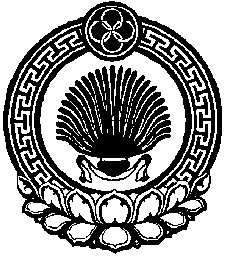 